  Sagar Group of Institutions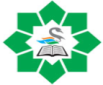  Food & Agri Business School  (FABS)Sagar Agri Polytechnic.DIRECTORSagar Group of Institutions                                                            website: www.svvr.org &  www.fabs.ac.in